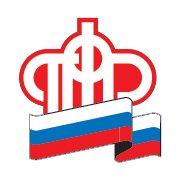 Государственное учреждение – Управление Пенсионного фонда Российской Федерации в Боровичском районеНовгородской области (межрайонное)Клиентская служба в Маловишерском районеМатеринский капитал: кому положен, как получить, на что потратить    Право на материнский (семейный) капитал имеют российские семьи, в которых с 2007 года родился или был усыновлен второй ребенок (а также третий, четвертый и любой следующий ребенок, если до этого право на материнский капитал не возникало или не оформлялось).    Семьи, в которых начиная с 1 января 2020 года появился первый ребенок, также имеют право на материнский капитал. Для семей, в которых с 2020 года появился второй ребенок, материнский капитал дополнительно увеличивается на 150 тыс. рублей и его размер составляет 616 617 рублей.     В 2020 году реализовано проактивное оформление сертификата на материнский капитал – теперь он оформляется автоматически. Информация о получении семьей материнского капитала направляется в личный кабинет владельца сертификата на сайте Пенсионного фонда России или портале госуслуг. Семья может распоряжаться материнским капиталом, не обращаясь за сертификатом.     Напомним, распорядиться средствами материнского капитала можно на:    - улучшение жилищных условий;    - образование детей;     -накопительную пенсию мамы;     -а социальную адаптацию и интеграцию в общество детей-инвалидов.     Также можно оформить ежемесячную выплату из средств материнского капитала. Подробная информация по каждому направлению находится на сайте Пенсионного фонда в разделе «Получателям МСК».    Полезная информация о правилах обращения с материнским капиталом:    - материнский капитал индексируется государством, изменение его размера не влечет замену сертификата;    - срок обращения в ПФР с заявлением о выдаче сертификата на материнский капитал после рождения или усыновления ребенка не ограничен; - материнский (семейный) капитал освобождается от налога на доходы физических лиц;     -сертификат действителен только при предъявлении документа, удостоверяющего личность;    - действие сертификата прекращается в случае смерти владельца, лишения его родительских прав в отношении ребенка, в связи с рождением или усыновлением которого возникло право на получение материнского капитала, совершения им в отношении своего ребенка (детей) умышленного преступления, относящегося к преступлениям против личности, а также в случае отмены усыновления ребенка, в связи с усыновлением которого возникло право на материнский капитал, или в связи с использованием средств материнского (семейного) капитала в полном объеме;     -в случае утраты сертификата можно получить его дубликат;     -средства материнского капитала можно получить только по безналичному расчету. Любые схемы обналичивания этих средств являются незаконными. При этом владелец сертификата на материнский капитал, который соглашается принять участие в схемах обналичивания, идет на совершение противоправного акта и может быть признан соучастником преступления по факту нецелевого использования государственных средств. 